国名国名斯里兰卡民主社会主义共和国斯里兰卡民主社会主义共和国斯里兰卡民主社会主义共和国斯里兰卡民主社会主义共和国斯里兰卡民主社会主义共和国斯里兰卡民主社会主义共和国斯里兰卡民主社会主义共和国斯里兰卡民主社会主义共和国斯里兰卡民主社会主义共和国斯里兰卡民主社会主义共和国斯里兰卡民主社会主义共和国斯里兰卡民主社会主义共和国斯里兰卡民主社会主义共和国斯里兰卡民主社会主义共和国斯里兰卡民主社会主义共和国斯里兰卡民主社会主义共和国斯里兰卡民主社会主义共和国斯里兰卡民主社会主义共和国斯里兰卡民主社会主义共和国首    都首    都立法首都立法首都立法首都立法首都斯里贾亚瓦德纳普纳斯里贾亚瓦德纳普纳斯里贾亚瓦德纳普纳斯里贾亚瓦德纳普纳斯里贾亚瓦德纳普纳斯里贾亚瓦德纳普纳斯里贾亚瓦德纳普纳斯里贾亚瓦德纳普纳斯里贾亚瓦德纳普纳斯里贾亚瓦德纳普纳斯里贾亚瓦德纳普纳斯里贾亚瓦德纳普纳斯里贾亚瓦德纳普纳斯里贾亚瓦德纳普纳斯里贾亚瓦德纳普纳首    都首    都行政首都行政首都行政首都行政首都科伦坡科伦坡科伦坡科伦坡科伦坡科伦坡科伦坡科伦坡科伦坡科伦坡科伦坡科伦坡科伦坡科伦坡科伦坡民    族民    族僧伽罗人74%、泰米尔人12.6%、印度泰米尔人5.5%、摩尔人7.1%、其他0.8%僧伽罗人74%、泰米尔人12.6%、印度泰米尔人5.5%、摩尔人7.1%、其他0.8%僧伽罗人74%、泰米尔人12.6%、印度泰米尔人5.5%、摩尔人7.1%、其他0.8%僧伽罗人74%、泰米尔人12.6%、印度泰米尔人5.5%、摩尔人7.1%、其他0.8%僧伽罗人74%、泰米尔人12.6%、印度泰米尔人5.5%、摩尔人7.1%、其他0.8%僧伽罗人74%、泰米尔人12.6%、印度泰米尔人5.5%、摩尔人7.1%、其他0.8%僧伽罗人74%、泰米尔人12.6%、印度泰米尔人5.5%、摩尔人7.1%、其他0.8%僧伽罗人74%、泰米尔人12.6%、印度泰米尔人5.5%、摩尔人7.1%、其他0.8%僧伽罗人74%、泰米尔人12.6%、印度泰米尔人5.5%、摩尔人7.1%、其他0.8%僧伽罗人74%、泰米尔人12.6%、印度泰米尔人5.5%、摩尔人7.1%、其他0.8%僧伽罗人74%、泰米尔人12.6%、印度泰米尔人5.5%、摩尔人7.1%、其他0.8%僧伽罗人74%、泰米尔人12.6%、印度泰米尔人5.5%、摩尔人7.1%、其他0.8%僧伽罗人74%、泰米尔人12.6%、印度泰米尔人5.5%、摩尔人7.1%、其他0.8%僧伽罗人74%、泰米尔人12.6%、印度泰米尔人5.5%、摩尔人7.1%、其他0.8%僧伽罗人74%、泰米尔人12.6%、印度泰米尔人5.5%、摩尔人7.1%、其他0.8%僧伽罗人74%、泰米尔人12.6%、印度泰米尔人5.5%、摩尔人7.1%、其他0.8%僧伽罗人74%、泰米尔人12.6%、印度泰米尔人5.5%、摩尔人7.1%、其他0.8%僧伽罗人74%、泰米尔人12.6%、印度泰米尔人5.5%、摩尔人7.1%、其他0.8%僧伽罗人74%、泰米尔人12.6%、印度泰米尔人5.5%、摩尔人7.1%、其他0.8%语    言语    言僧伽罗语、泰米尔语、英语僧伽罗语、泰米尔语、英语僧伽罗语、泰米尔语、英语僧伽罗语、泰米尔语、英语僧伽罗语、泰米尔语、英语僧伽罗语、泰米尔语、英语僧伽罗语、泰米尔语、英语僧伽罗语、泰米尔语、英语僧伽罗语、泰米尔语、英语僧伽罗语、泰米尔语、英语僧伽罗语、泰米尔语、英语僧伽罗语、泰米尔语、英语僧伽罗语、泰米尔语、英语僧伽罗语、泰米尔语、英语僧伽罗语、泰米尔语、英语僧伽罗语、泰米尔语、英语僧伽罗语、泰米尔语、英语僧伽罗语、泰米尔语、英语僧伽罗语、泰米尔语、英语宗    教宗    教佛教69.3%、印度教15.5%、天主教7,6%、伊斯兰教7.5%、其他0.1%佛教69.3%、印度教15.5%、天主教7,6%、伊斯兰教7.5%、其他0.1%佛教69.3%、印度教15.5%、天主教7,6%、伊斯兰教7.5%、其他0.1%佛教69.3%、印度教15.5%、天主教7,6%、伊斯兰教7.5%、其他0.1%佛教69.3%、印度教15.5%、天主教7,6%、伊斯兰教7.5%、其他0.1%佛教69.3%、印度教15.5%、天主教7,6%、伊斯兰教7.5%、其他0.1%佛教69.3%、印度教15.5%、天主教7,6%、伊斯兰教7.5%、其他0.1%佛教69.3%、印度教15.5%、天主教7,6%、伊斯兰教7.5%、其他0.1%佛教69.3%、印度教15.5%、天主教7,6%、伊斯兰教7.5%、其他0.1%佛教69.3%、印度教15.5%、天主教7,6%、伊斯兰教7.5%、其他0.1%佛教69.3%、印度教15.5%、天主教7,6%、伊斯兰教7.5%、其他0.1%佛教69.3%、印度教15.5%、天主教7,6%、伊斯兰教7.5%、其他0.1%佛教69.3%、印度教15.5%、天主教7,6%、伊斯兰教7.5%、其他0.1%佛教69.3%、印度教15.5%、天主教7,6%、伊斯兰教7.5%、其他0.1%佛教69.3%、印度教15.5%、天主教7,6%、伊斯兰教7.5%、其他0.1%佛教69.3%、印度教15.5%、天主教7,6%、伊斯兰教7.5%、其他0.1%佛教69.3%、印度教15.5%、天主教7,6%、伊斯兰教7.5%、其他0.1%佛教69.3%、印度教15.5%、天主教7,6%、伊斯兰教7.5%、其他0.1%佛教69.3%、印度教15.5%、天主教7,6%、伊斯兰教7.5%、其他0.1%地理位置地理位置是印度洋上的岛国，在南亚次大陆南端，西北隔保克海峡与印度半岛相望是印度洋上的岛国，在南亚次大陆南端，西北隔保克海峡与印度半岛相望是印度洋上的岛国，在南亚次大陆南端，西北隔保克海峡与印度半岛相望是印度洋上的岛国，在南亚次大陆南端，西北隔保克海峡与印度半岛相望是印度洋上的岛国，在南亚次大陆南端，西北隔保克海峡与印度半岛相望是印度洋上的岛国，在南亚次大陆南端，西北隔保克海峡与印度半岛相望是印度洋上的岛国，在南亚次大陆南端，西北隔保克海峡与印度半岛相望是印度洋上的岛国，在南亚次大陆南端，西北隔保克海峡与印度半岛相望是印度洋上的岛国，在南亚次大陆南端，西北隔保克海峡与印度半岛相望是印度洋上的岛国，在南亚次大陆南端，西北隔保克海峡与印度半岛相望是印度洋上的岛国，在南亚次大陆南端，西北隔保克海峡与印度半岛相望是印度洋上的岛国，在南亚次大陆南端，西北隔保克海峡与印度半岛相望是印度洋上的岛国，在南亚次大陆南端，西北隔保克海峡与印度半岛相望是印度洋上的岛国，在南亚次大陆南端，西北隔保克海峡与印度半岛相望是印度洋上的岛国，在南亚次大陆南端，西北隔保克海峡与印度半岛相望是印度洋上的岛国，在南亚次大陆南端，西北隔保克海峡与印度半岛相望是印度洋上的岛国，在南亚次大陆南端，西北隔保克海峡与印度半岛相望是印度洋上的岛国，在南亚次大陆南端，西北隔保克海峡与印度半岛相望是印度洋上的岛国，在南亚次大陆南端，西北隔保克海峡与印度半岛相望货    币 货    币 卢比（Rupee,缩写：Rs）比价为1CNY=20.9028LKR 即1￥=20.9028Rs卢比（Rupee,缩写：Rs）比价为1CNY=20.9028LKR 即1￥=20.9028Rs卢比（Rupee,缩写：Rs）比价为1CNY=20.9028LKR 即1￥=20.9028Rs卢比（Rupee,缩写：Rs）比价为1CNY=20.9028LKR 即1￥=20.9028Rs卢比（Rupee,缩写：Rs）比价为1CNY=20.9028LKR 即1￥=20.9028Rs卢比（Rupee,缩写：Rs）比价为1CNY=20.9028LKR 即1￥=20.9028Rs卢比（Rupee,缩写：Rs）比价为1CNY=20.9028LKR 即1￥=20.9028Rs卢比（Rupee,缩写：Rs）比价为1CNY=20.9028LKR 即1￥=20.9028Rs卢比（Rupee,缩写：Rs）比价为1CNY=20.9028LKR 即1￥=20.9028Rs卢比（Rupee,缩写：Rs）比价为1CNY=20.9028LKR 即1￥=20.9028Rs卢比（Rupee,缩写：Rs）比价为1CNY=20.9028LKR 即1￥=20.9028Rs卢比（Rupee,缩写：Rs）比价为1CNY=20.9028LKR 即1￥=20.9028Rs卢比（Rupee,缩写：Rs）比价为1CNY=20.9028LKR 即1￥=20.9028Rs卢比（Rupee,缩写：Rs）比价为1CNY=20.9028LKR 即1￥=20.9028Rs卢比（Rupee,缩写：Rs）比价为1CNY=20.9028LKR 即1￥=20.9028Rs卢比（Rupee,缩写：Rs）比价为1CNY=20.9028LKR 即1￥=20.9028Rs卢比（Rupee,缩写：Rs）比价为1CNY=20.9028LKR 即1￥=20.9028Rs卢比（Rupee,缩写：Rs）比价为1CNY=20.9028LKR 即1￥=20.9028Rs卢比（Rupee,缩写：Rs）比价为1CNY=20.9028LKR 即1￥=20.9028Rs通    讯通    讯斯里兰卡最大的通信商是Dialog和Mobitel，用护照号码就能买到一个斯里兰卡电话卡，上网打电话费便宜，即使是打回中国，也只要两三毛钱一分钟，有些套餐更便宜。有些手机需要请卖卡的公司帮你设置一下才能上网，斯里兰卡的无线网络是非常的快，而且大部分的地区都有信号。 斯里兰卡最大的通信商是Dialog和Mobitel，用护照号码就能买到一个斯里兰卡电话卡，上网打电话费便宜，即使是打回中国，也只要两三毛钱一分钟，有些套餐更便宜。有些手机需要请卖卡的公司帮你设置一下才能上网，斯里兰卡的无线网络是非常的快，而且大部分的地区都有信号。 斯里兰卡最大的通信商是Dialog和Mobitel，用护照号码就能买到一个斯里兰卡电话卡，上网打电话费便宜，即使是打回中国，也只要两三毛钱一分钟，有些套餐更便宜。有些手机需要请卖卡的公司帮你设置一下才能上网，斯里兰卡的无线网络是非常的快，而且大部分的地区都有信号。 斯里兰卡最大的通信商是Dialog和Mobitel，用护照号码就能买到一个斯里兰卡电话卡，上网打电话费便宜，即使是打回中国，也只要两三毛钱一分钟，有些套餐更便宜。有些手机需要请卖卡的公司帮你设置一下才能上网，斯里兰卡的无线网络是非常的快，而且大部分的地区都有信号。 斯里兰卡最大的通信商是Dialog和Mobitel，用护照号码就能买到一个斯里兰卡电话卡，上网打电话费便宜，即使是打回中国，也只要两三毛钱一分钟，有些套餐更便宜。有些手机需要请卖卡的公司帮你设置一下才能上网，斯里兰卡的无线网络是非常的快，而且大部分的地区都有信号。 斯里兰卡最大的通信商是Dialog和Mobitel，用护照号码就能买到一个斯里兰卡电话卡，上网打电话费便宜，即使是打回中国，也只要两三毛钱一分钟，有些套餐更便宜。有些手机需要请卖卡的公司帮你设置一下才能上网，斯里兰卡的无线网络是非常的快，而且大部分的地区都有信号。 斯里兰卡最大的通信商是Dialog和Mobitel，用护照号码就能买到一个斯里兰卡电话卡，上网打电话费便宜，即使是打回中国，也只要两三毛钱一分钟，有些套餐更便宜。有些手机需要请卖卡的公司帮你设置一下才能上网，斯里兰卡的无线网络是非常的快，而且大部分的地区都有信号。 斯里兰卡最大的通信商是Dialog和Mobitel，用护照号码就能买到一个斯里兰卡电话卡，上网打电话费便宜，即使是打回中国，也只要两三毛钱一分钟，有些套餐更便宜。有些手机需要请卖卡的公司帮你设置一下才能上网，斯里兰卡的无线网络是非常的快，而且大部分的地区都有信号。 斯里兰卡最大的通信商是Dialog和Mobitel，用护照号码就能买到一个斯里兰卡电话卡，上网打电话费便宜，即使是打回中国，也只要两三毛钱一分钟，有些套餐更便宜。有些手机需要请卖卡的公司帮你设置一下才能上网，斯里兰卡的无线网络是非常的快，而且大部分的地区都有信号。 斯里兰卡最大的通信商是Dialog和Mobitel，用护照号码就能买到一个斯里兰卡电话卡，上网打电话费便宜，即使是打回中国，也只要两三毛钱一分钟，有些套餐更便宜。有些手机需要请卖卡的公司帮你设置一下才能上网，斯里兰卡的无线网络是非常的快，而且大部分的地区都有信号。 斯里兰卡最大的通信商是Dialog和Mobitel，用护照号码就能买到一个斯里兰卡电话卡，上网打电话费便宜，即使是打回中国，也只要两三毛钱一分钟，有些套餐更便宜。有些手机需要请卖卡的公司帮你设置一下才能上网，斯里兰卡的无线网络是非常的快，而且大部分的地区都有信号。 斯里兰卡最大的通信商是Dialog和Mobitel，用护照号码就能买到一个斯里兰卡电话卡，上网打电话费便宜，即使是打回中国，也只要两三毛钱一分钟，有些套餐更便宜。有些手机需要请卖卡的公司帮你设置一下才能上网，斯里兰卡的无线网络是非常的快，而且大部分的地区都有信号。 斯里兰卡最大的通信商是Dialog和Mobitel，用护照号码就能买到一个斯里兰卡电话卡，上网打电话费便宜，即使是打回中国，也只要两三毛钱一分钟，有些套餐更便宜。有些手机需要请卖卡的公司帮你设置一下才能上网，斯里兰卡的无线网络是非常的快，而且大部分的地区都有信号。 斯里兰卡最大的通信商是Dialog和Mobitel，用护照号码就能买到一个斯里兰卡电话卡，上网打电话费便宜，即使是打回中国，也只要两三毛钱一分钟，有些套餐更便宜。有些手机需要请卖卡的公司帮你设置一下才能上网，斯里兰卡的无线网络是非常的快，而且大部分的地区都有信号。 斯里兰卡最大的通信商是Dialog和Mobitel，用护照号码就能买到一个斯里兰卡电话卡，上网打电话费便宜，即使是打回中国，也只要两三毛钱一分钟，有些套餐更便宜。有些手机需要请卖卡的公司帮你设置一下才能上网，斯里兰卡的无线网络是非常的快，而且大部分的地区都有信号。 斯里兰卡最大的通信商是Dialog和Mobitel，用护照号码就能买到一个斯里兰卡电话卡，上网打电话费便宜，即使是打回中国，也只要两三毛钱一分钟，有些套餐更便宜。有些手机需要请卖卡的公司帮你设置一下才能上网，斯里兰卡的无线网络是非常的快，而且大部分的地区都有信号。 斯里兰卡最大的通信商是Dialog和Mobitel，用护照号码就能买到一个斯里兰卡电话卡，上网打电话费便宜，即使是打回中国，也只要两三毛钱一分钟，有些套餐更便宜。有些手机需要请卖卡的公司帮你设置一下才能上网，斯里兰卡的无线网络是非常的快，而且大部分的地区都有信号。 斯里兰卡最大的通信商是Dialog和Mobitel，用护照号码就能买到一个斯里兰卡电话卡，上网打电话费便宜，即使是打回中国，也只要两三毛钱一分钟，有些套餐更便宜。有些手机需要请卖卡的公司帮你设置一下才能上网，斯里兰卡的无线网络是非常的快，而且大部分的地区都有信号。 斯里兰卡最大的通信商是Dialog和Mobitel，用护照号码就能买到一个斯里兰卡电话卡，上网打电话费便宜，即使是打回中国，也只要两三毛钱一分钟，有些套餐更便宜。有些手机需要请卖卡的公司帮你设置一下才能上网，斯里兰卡的无线网络是非常的快，而且大部分的地区都有信号。 常备电话常备电话紧急报警：  0094-11-2433333火灾及急救：0094-11-2422222中国使馆：0094-11-2694491~4紧急报警：  0094-11-2433333火灾及急救：0094-11-2422222中国使馆：0094-11-2694491~4紧急报警：  0094-11-2433333火灾及急救：0094-11-2422222中国使馆：0094-11-2694491~4紧急报警：  0094-11-2433333火灾及急救：0094-11-2422222中国使馆：0094-11-2694491~4紧急报警：  0094-11-2433333火灾及急救：0094-11-2422222中国使馆：0094-11-2694491~4紧急报警：  0094-11-2433333火灾及急救：0094-11-2422222中国使馆：0094-11-2694491~4紧急报警：  0094-11-2433333火灾及急救：0094-11-2422222中国使馆：0094-11-2694491~4紧急报警：  0094-11-2433333火灾及急救：0094-11-2422222中国使馆：0094-11-2694491~4紧急报警：  0094-11-2433333火灾及急救：0094-11-2422222中国使馆：0094-11-2694491~4紧急报警：  0094-11-2433333火灾及急救：0094-11-2422222中国使馆：0094-11-2694491~4紧急报警：  0094-11-2433333火灾及急救：0094-11-2422222中国使馆：0094-11-2694491~4紧急报警：  0094-11-2433333火灾及急救：0094-11-2422222中国使馆：0094-11-2694491~4紧急报警：  0094-11-2433333火灾及急救：0094-11-2422222中国使馆：0094-11-2694491~4紧急报警：  0094-11-2433333火灾及急救：0094-11-2422222中国使馆：0094-11-2694491~4紧急报警：  0094-11-2433333火灾及急救：0094-11-2422222中国使馆：0094-11-2694491~4紧急报警：  0094-11-2433333火灾及急救：0094-11-2422222中国使馆：0094-11-2694491~4紧急报警：  0094-11-2433333火灾及急救：0094-11-2422222中国使馆：0094-11-2694491~4紧急报警：  0094-11-2433333火灾及急救：0094-11-2422222中国使馆：0094-11-2694491~4紧急报警：  0094-11-2433333火灾及急救：0094-11-2422222中国使馆：0094-11-2694491~4家用电源家用电源电压230V，50赫兹；插座D/M/G，插座形状与苟舟相同，大多数是两个圆形的孔，一些饭店业有三孔。电压230V，50赫兹；插座D/M/G，插座形状与苟舟相同，大多数是两个圆形的孔，一些饭店业有三孔。电压230V，50赫兹；插座D/M/G，插座形状与苟舟相同，大多数是两个圆形的孔，一些饭店业有三孔。电压230V，50赫兹；插座D/M/G，插座形状与苟舟相同，大多数是两个圆形的孔，一些饭店业有三孔。电压230V，50赫兹；插座D/M/G，插座形状与苟舟相同，大多数是两个圆形的孔，一些饭店业有三孔。电压230V，50赫兹；插座D/M/G，插座形状与苟舟相同，大多数是两个圆形的孔，一些饭店业有三孔。电压230V，50赫兹；插座D/M/G，插座形状与苟舟相同，大多数是两个圆形的孔，一些饭店业有三孔。电压230V，50赫兹；插座D/M/G，插座形状与苟舟相同，大多数是两个圆形的孔，一些饭店业有三孔。电压230V，50赫兹；插座D/M/G，插座形状与苟舟相同，大多数是两个圆形的孔，一些饭店业有三孔。电压230V，50赫兹；插座D/M/G，插座形状与苟舟相同，大多数是两个圆形的孔，一些饭店业有三孔。电压230V，50赫兹；插座D/M/G，插座形状与苟舟相同，大多数是两个圆形的孔，一些饭店业有三孔。电压230V，50赫兹；插座D/M/G，插座形状与苟舟相同，大多数是两个圆形的孔，一些饭店业有三孔。电压230V，50赫兹；插座D/M/G，插座形状与苟舟相同，大多数是两个圆形的孔，一些饭店业有三孔。电压230V，50赫兹；插座D/M/G，插座形状与苟舟相同，大多数是两个圆形的孔，一些饭店业有三孔。电压230V，50赫兹；插座D/M/G，插座形状与苟舟相同，大多数是两个圆形的孔，一些饭店业有三孔。电压230V，50赫兹；插座D/M/G，插座形状与苟舟相同，大多数是两个圆形的孔，一些饭店业有三孔。电压230V，50赫兹；插座D/M/G，插座形状与苟舟相同，大多数是两个圆形的孔，一些饭店业有三孔。电压230V，50赫兹；插座D/M/G，插座形状与苟舟相同，大多数是两个圆形的孔，一些饭店业有三孔。电压230V，50赫兹；插座D/M/G，插座形状与苟舟相同，大多数是两个圆形的孔，一些饭店业有三孔。月 份月 份月 份一月二月二月二月三月三月四月五月五月六月七月八月八月九月九月十月十一月十二月气温科 伦 坡科 伦 坡26.626.926.926.927.727.728.228.328.327.927.627.627.627.527.527.026.726.6气温康    提康    提23.324.224.224.225.625.626.125.625.624.824.424.424.424.224.224.424.223.6气温亭可马里亭可马里26.126.926.926.928.028.029.430.530.530.630.129.929.929.629.628.226.726.1降水科 伦 坡科 伦 坡58.272.772.772.7128.0128.0245.6392.4392.4184.9121.9119.5119.5245.4245.4365.4414.4175.3降水康    提康    提79.474.274.274.271.971.9187.7144.0144.0131.9128.1112.8112.8155.2155.2263.7295.6195.7降水亭可马里亭可马里115.6105.4105.4105.455.555.549.250.250.225.463.885.985.999.699.6222.1342.9364.5国    庆国    庆国    庆国    庆国    庆国    歌国    歌国    歌国    歌国    歌国    歌面    积面    积面    积面    积面    积面    积人    口人    口人    口人    口2月4日2月4日2月4日2月4日2月4日《顶礼，顶礼，母亲》《顶礼，顶礼，母亲》《顶礼，顶礼，母亲》《顶礼，顶礼，母亲》《顶礼，顶礼，母亲》《顶礼，顶礼，母亲》6.561万平方公里6.561万平方公里6.561万平方公里6.561万平方公里6.561万平方公里6.561万平方公里2087万(2011年)2087万(2011年)2087万(2011年)2087万(2011年)国际域名缩写国际域名缩写国际域名缩写国际域名缩写国际域名缩写国际电话区号国际电话区号国际电话区号国际电话区号国际电话区号国际电话区号时区/时差时区/时差时区/时差时区/时差时区/时差时区/时差车辆行驶方向车辆行驶方向车辆行驶方向车辆行驶方向.lk.lk.lk.lk.lk949494949494UTC+5:30UTC+5:30UTC+5:30UTC+5:30UTC+5:30UTC+5:30靠左行驶靠左行驶靠左行驶靠左行驶国    旗国    旗国    旗国    旗国    旗国    旗国    旗国    旗国    徽国    徽国    徽国    徽国    徽国    徽国    徽国    树国    树国    树国    树国    树国    树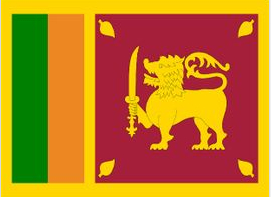 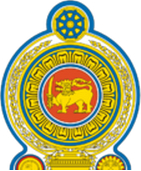 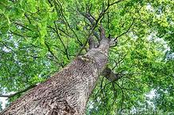 国    花国    花国    花国    花国    花国    花国    花国    花国  鸟/国  宝国  鸟/国  宝国  鸟/国  宝国  鸟/国  宝国  鸟/国  宝国  鸟/国  宝国  鸟/国  宝电    源电    源电    源电    源电    源电    源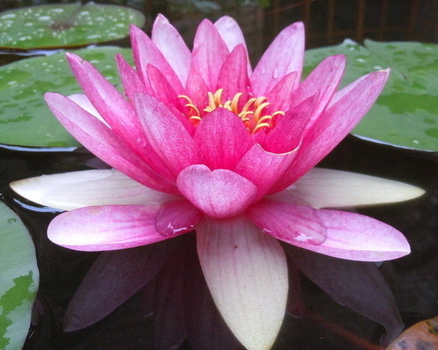 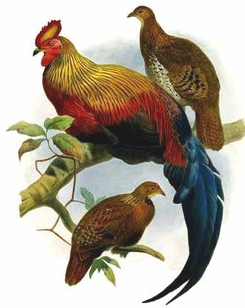 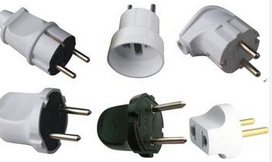 